AVIZasupra rezultatelor proiectului de cercetare instituțional 15.817.04.13A „Algoritmul de tratament al metastazelor hepatice în cancerul colorectal” pentru anul 2019, perfectat în baza procesului-verbal al Biroului Secției Științe ale Vieții a AŞM nr. 4 din 01.04.2020S-a discutat: Cu privire la audierea raportului proiectului de cercetare instituțional 15.817.04.13A „Algoritmul de tratament al metastazelor hepatice în cancerul colorectal”, dr. Zabunov Alexandru, Institutul Oncologic.S-a decis:  În baza audierii raportului prezentat de directorul de proiect, având în vedere avizul pozitiv al expertului independent, raportul pe proiectul instituțional 15.817.04.13A „Algoritmul de tratament al metastazelor hepatice în cancerul colorectal” este acceptat cu calificativul general „Raport acceptat”.Noutate si valoarea rezultatelor științifice – ”modestă”. În anul 2019 doar o singură teză a fost publicată și prezentată sub formă de poster la Conferința internațională.A fost elaborat un algoritm de tratament pentru pacienții cu cancer colorectal cu metastaze hepatice, inițial nerezectabile, care pot fi aduse la rezecabilitate după tratament neoadjuant și este o metoda foarte eficientă de a ameliora supraviețiurea pacienților. O strânsă colaborare între chirurgi și oncologi (echipa multidisciplinară) este obligatorie pentru a asigura acestor pacienți șansa unei supraviețuiri de termen lung. Aplicarea practică  a rezultatelor – pozitivă, rezultatele cercetărilor au fost implementate în activitatea clinică a secțiilor chirurgicale, radioterapeutice şi chimioterapeutice ale Institutului Oncologic din Moldova. Rezultatele obţinute vor fi recomandate pentru implementare în practica secțiilor oncologie medicală, proctologie, în standardele de tratament şi protocoale clinice naționale ale Institutului Oncologic din Moldova și altor instituții de profil din RM.Participarea tinerilor este suficientă, însă nu sunt prezentate date privitor la susținerea tezelor de licență/masterat/doctorat.Participarea în proiecte internaționale este negativă. Infrastructura și echipamentul de cercetare utilizat – a fost utilizat echipamentul performant din dotarea subdiviziunilor Institutului Oncologic.Vicepreședinte al AȘM, conducătorul Secției Științe ale Vieții a AȘM,  acad. 			                           Boris GAINASecretar științific al SȘV,doctor                                                                                        Leonid CHIȘLARUACADEMIA DE ŞTIINŢEA MOLDOVEISECŢIA ŞTIINŢE ALE VIEȚIIBd. Ştefan cel Mare 1MD-2001, Chişinău, Republica MoldovaTel/Fax: /373-22/ 27-07-57E-mail: sectiamed@asm.md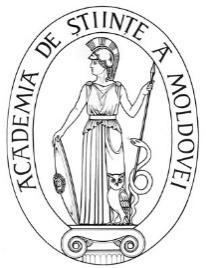 ACADEMY OF SCIENCESOF MOLDOVA   SECTION LIFE SCIENCESStefan cel Mare Ave., 1MD-2001 Chisinau, Republic of MoldovaTel/Fax: /373-22/ 27-07-57E-mail: sectiamed@asm.md